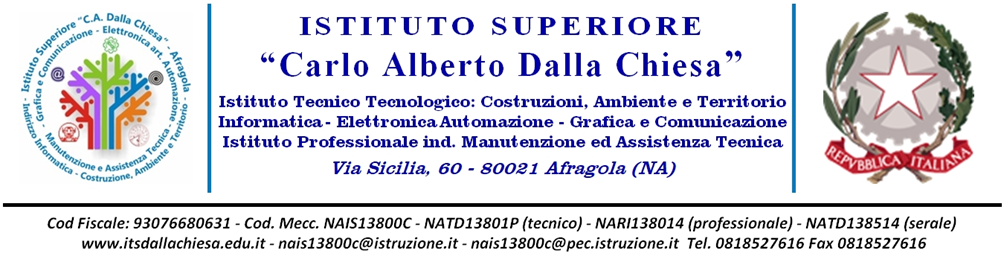 FORMAZIONE E PRESENTAZIONE LISTE E CANDIDATIELEZIONE RAPPRESENTANTI DEGLI STUDENTI NELLA CONSULTA PROVINCIALE (2023-2025)Per l’elezione supplettiva dei rappresentanti degli STUDENTI nella CONSULTA PROVINCIALE dell’IS “C.A. Dalla Chiesa” di Afragola indetta per il giorno ………………………………………I sottoscritti nel numero complessivo di 20 compresi nelle liste elettorali degli studenti dichiarano di presentare per le prossime elezioni dei rappresentanti della propria componente nella CONSULTA PROVINCIALE, la seguente lista composta di N.  ……  candidati.Dichiarano altresì di non essere essi stessi candidati.Allegano n …... dichiarazioni di accettazione della candidatura e di non partecipazione ad altre liste.LISTA PRESENTATAMOTTO	_________________________________________________________________________		_________________________________________________________________________STUDENTIAfragola, lì_____________________(parte riservata alla Commissione elettorale)Lista presentata il giorno _________________ alle ore _______ dal Sig. __________________________,alla quale, seguendo l’ordine di presentazione, viene attribuito il numero romano: _________								La Commissione ElettoraleN.CANDIDATICOGNOME E NOMEluogo di nascitadata dinascitaclasse1234N.PRESENTATORI LISTACOGNOME E NOMEluogo di nascitadata dinascitaFIRMA1234567891011121314151617181920